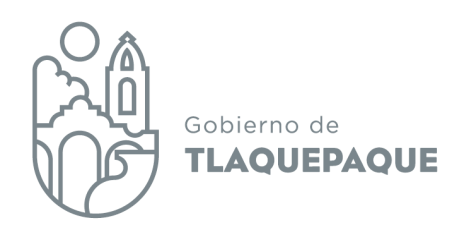 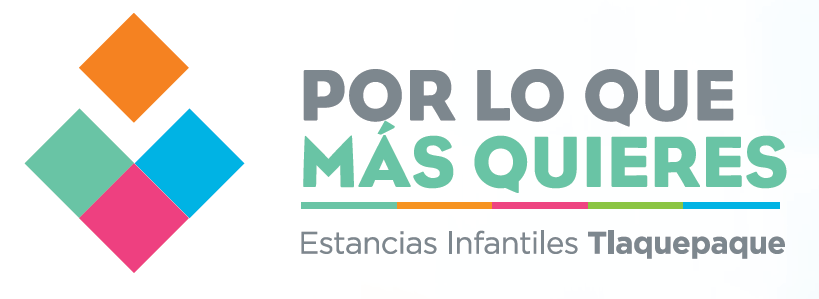 26 de febrero  2021PROGRAMA “BECAS PARA ESTANCIAS INFANTILES” ACTA DE SESIÓN ORDINARIACOMITÉ DICTAMINADOR__________________________________________________________________________________________________Siendo las 13:00 horas del día 26 de febrero del 2021, reunidos en la Sala de Juntas de la Coordinación de Desarrollo Económico y Combate a la Desigualdad, da inicio  la sesión ordinaria del Comité Técnico Dictaminador estando presentes:Lic. María de Lourdes Guevara Hernández, en representación de la Regidora Presidenta de la Comisión de Asistencia, Desarrollo Social y Humano;  Lic. Sara Esther Cárdenas; en representación de la Coordinación de Contrucción a la Comunidad;Lic. Cecilia Elizabeth Álvarez Briones, Directora del Instituto Municipal de las Mujeres y para la Igualdad Sustantiva del Municipio de San Pedro Tlaquepaque; Lic. Samantha  Polett Nuñez Ramírez, en representación del Director de Participación Ciudadana; Lic. María Isela Vázquez Espinoza, en representación de la Coordinación General de Políticas Públicas; Lic. María Selene Sánchez Rodríguez, en representación de la Presidencia del DIF Tlaquepaque;Lic. David Mendoza Pérez, en representación del Tesorero Municipal; Lic. Vicente García Magaña, Coordinador General de Desarrollo Económico y Combate a la Desigualdad; Lic. Laura Eliezer Alcántar Díaz, Coordinadora de Programas Sociales de la Coordinación General de Desarrollo Económico y Combate a la Desigualdad. El Lic. Vicente García Magaña, da la bienvenida y agradece a los asistentes su presencia,  declarando quórum legal, posteriormente somete a consideración de los asistentes la aprobación del orden del día.ORDEN DEL DIALista de asistencia, declaración de quórum legal y aprobación del orden del día;Informe de los avaces del programa 2021;Propuesta de altas al padrón de personas beneficiairas.Asuntos variosUna vez aprobada el orden del día, se procede al siguiente punto,  para lo cual  se  da el uso de la voz a la L.T.S.  Araceli Hernández Márquez quien  presenta los avances del programa “ Becas para Estancias Infantiles, Por lo que más quieres 2021 ”; informando que:Al  26 de febrero del año 2021 se tienen registradas 191 solicitudes con igual número de cédulas de entrevistas aplicadas, a partir de la publicación de la convocatoria. (08 de enero 2021)Durante el mes de febrero se recibieron 49 solicitudes y se realizaron 65 visitas domiciliarias y a centros de trabajo de las solicitantes. Se contabilizan en general 197 visitas domiciliarias y a centros de trabajo de las personas solicitantes, realizando además un ejercicio de un aproximado de 60 llamas telefónicas a referencias laborales y personales para corroborar información.Se presenta para aprobación del Comité Técnico Dictaminador un padrón de 36 personas beneficiarias (35 mujeres 01 hombre) con un total de 50 becas asignadas . 25  Menores de sexo femenino  y 25 del sexo masculino13 personas solicitan doble apoyo y 01 persona solicita triple apoyo. 08 personas que solicitaron el apoyo NO resultaron viables por encontrarse falsedad de información.EL PROGRAMA REGISTRA A ESTA FECHA UN TOTAL DE 139 PERSONAS BENEFICIARIAS (137 MUJERES Y 02 HOMBRES) CON 171 BECAS ASIGNADASEnseguida se presenta a consideración del Comité Técnico Dictaminador el padrón de personas beneficiarias a partir del mes de marzo, mismo que fue aprobado por unnimidad.Enseguida se presenta a consideración del Comité Técnico Dictaminador la petición de dos personas beneficiarias quienes solicitaron cambio de estanca infantil, los cuales fueron aprobados por unanimidad.Petición de la señora Socorro Gricelia Munguía Chávez, con número de folio 028a solicitar cambio por cierre de estancia infantil de Pepito El Grillo a la Guardería Mi pequeño Mundo Mágico.Petición de la señora Claudia Ivette López Flores, con número de folio 150, solicita, por cierre de la guardería Pepito El Grillo,  cambio al la estancia infantil Instituto Mahanaim.Para finalizar la intervención la Lic. Araceli Hernández  informa a este Comité Técnico Dictaminador respecto a la fecha próxima de la 1er. entrega del recurso del programa “Por lo que más quieres” Becas para Estancias Infantiles 2021, con una erogación aproximada de $145,200.00 (CIENTO CUARENTA Y CINCO MIL DOSCIENTO PESOS).Dentro de los asuntos varios informa el Lic.Vicente Magaña, que se etan ultimando detalles, junto con el Instituto Municipal   de la Mujer y para laIgualdad Sustantiva, para la impartición de los talleres de capacitación a las personas beneficiarias de este programa.No habiendo más asuntos a tratar la Lic. Laura Álcantar dá por concluida la sesión agradeciendo la asistencia a  los participantes.La presente hoja de firmas, forma parte integral del Acta de la Sesión Ordinaria del Comité Dictaminador, del Programa Becas para Estancias Infantiles,  26 de febrero del 2021.___________________________________________________Lic. María de Lourdes Guevara HernándezEn representación de la Regidora Presidenta de la Comisión de Asistencia, Desarrollo Social y Humano  _____________________________________________________Lic. Sara Esther Cárdenas En representación de la Coordinación de Contrucción a la ComunidadLa presente hoja de firmas, forma parte integral del Acta de la Sesión Ordinaria del Comité Dictaminador, del Programa Becas para Estancias Infantiles,  26 de febrero del 2021._____________________________________________________ Lic. Cecilia Elizabeth Álvarez BrionesDirectora del Instituto Municipal de las Mujeres y para la Igualdad Sustantiva del Municipio de San Pedro Tlaquepaque _____________________________________________________ Lic. Samantha  Polett Nuñez RamírezEn representación del Director de Participación Ciudadana_____________________________________________________Lic. María Isela Vázquez Espinoza  En representación de la Coordinación General de Políticas Públicas_____________________________________________________Lic. María Selene Sánchez Rodríguez En representación de la Presidencia del DIF Tlaquepaque_____________________________________________________Lic. David Mendoza Pérez En representación del Tesorero Municipal ____________________________________________________ Lic. Vicente García MagañaCoordinador General de Desarrollo Económico y Combate a la Desigualdad _____________________________________________________ Lic. Laura Eliezer Alcántar Díaz Coordinadora de Programas Sociales FOLIONOMBRECOLONIAMENOR         EDADESTANCIA INFANTILMENOR       EDADMENOREDADPUNTOS2EDITH ANGELICAMALTOSMAGDALENOFRACC BALCONES DE SANTA MARIAIAN ALEJANDRO REYNOSO MALTOS2.3LARISA295CAROLINA CAMBEROSLUNACENDEROS DE TLAQUEPAQUEESMERLDA ZAMUDIO CAMBEROS3.1ZELTZINALONDRA ZAMUDIO CAMBEROS1.5327BRENDA CRISTINACAMPOSVAZQUEZEL VERGELEDUARDO DAMIAN VILLARREAL CAMPOS2.9DESARROLLO INTELIGENTEBRIANA VILLARREAL CAMPOS3.13124VERONICA LIZBETHIBARRACARMONALOMA BONITA EJIDALAIMEE GUADALUPE IBARRA CARMONA2.9CASTILLO MAGICO3358SARELI DEL ROCIOROSALESISLASLAS JUNTASOSWALDO GAEL GARCIA DE LEON ROSALES4.1DESARROLLO INTELIGENTE3072MARIA TRINIDADOROZCOGUTIERREZLINDA VISTAREGINA ABIGAIL FLORES OROZCO2.3ARCOIRIS3285ROCIO DE JESUSORTEGARIOSLOMAS DE TLAQUEPAQUEKATIA DANNAE ORTEGA RIOS3.6EL MUNDO DE LOS PEQUES2991KARLA REGINAHERNANDEZMARISCALTOLUQUILLAMATEO MORALES HERNANDEZ4ABEJITASFATIMA MORALES HERNANDEZ2.134121JUANA CECILIAGARCIACASTROARTESANOSCARLOS SANTIAGO PATIÑO GARCIA4.6ZELTZIN46125KARINAVALDEZDE ALBAFRACC PASEOS DEL PRADODAFNE ATENEA ELIZONDO VALDEZ2.7ZELTZIN32126ALEJANDRA GUADALUPEGONZALEZORTIZFRACC BALCONES DE SANTA MARIAEMILY SAMANTHA GONZALEZ ORTIZ4.7LARISA30135LIA MARISOLCORNEJOMARQUESFRACC LOMAS DE SAN MIGUELEIDEN DIMITRI LICONA CORNEJO4.8JUGANDO Y APRENDIENDO TLAQUEPAQUEELIK AMENADIEL LICONA CORNEJO1.129145YADIRA GUADALUPECHAVEROTOROLAS JUNTASSERGIO HAZIEL FLORES CHAVERO3.1CENTRO EDUCATIO JEAN PIAGET31153VANESSA ARACELISEPULVEDARAMIREZLOMAS DE TLAQUEPAQUEDOMINIQUE ROSELYN MUÑOZ SEPULVEDA3.5EL MUNDO DE LOS PEQUES26156BERTHA LETICIALOZANOMUÑOZLAS JUNTASDANNA VICTORIA ROMERO LOZANO2.1DESARROLLO INTELIGENTE45157CARMEN ISABELGOMEZMORALESZONA CENTROSOFIA DENISS SAAVEDRA GOMEZ4.5CENTRO EDUCATIVO TEMACHTILKALIPABLO GAEL SAAVEDRA GOMEZ2.131158MA CRISTINAROMEROGONZALEZTOLUQUILLAJULIO GAEL REYES ROMERO3.1ZELTZIN37159ANDREA GUADALUPEARANDAARANDAFOVISTE MIRAVALLEPAULA LIZETH GONZALEZ ARANDA1.9CENTRO EDUCATIVO JEAN PIAGET45161SAHIRA MYTHEDE LA CRUZTREJOFRACC HACIENDAS DEL REALHANNA VALENTINA TREJO DE LA CRUZ2.1LARISA30163MARIA LUCINADEL TOROGUTIERREZEL CAMPESINOPAULA VICTORIA ROSALES DEL TORO3.9DESARROLLO INTELIGENTE31164ALMA CECILIABARRIOSHERNANDEZFRACC BALCONES DE SANTA MARIAEVELYN CECILIA BLANCO BARRIOS0.8LARISA41167YUOSSELIN ELIZABETHGUTIERREZCOCULAFRACC ARBOLEDAS DE SAN MARTINELENA SICARU ESTRADA GUTIERREZ2.5ARCOIRIS32169MIRANDA LIZETTJIMENEZREOSLAS LIEBRESNESTOR ANDRE VALLES JIMENEZ4.8PASITOS FELICESEMILY NAOMI VALLES JIMENEZ1.633171FATIMA MONSERRATROSASBALLESTEROSFRACC VALLE DE LAS HERASCESAR AARON PEREZ ROSAS5.3CASTILLO MAGICOJORGE LEONEL PEREZ ROSAS3.7OLIVER EMMANUEL PEREZ ROSAS1.831172ROSALINAGUTIERREZPEREZLAS LIEBRESMATEO ISAI ENRIQUEZ GUTIERREZ5.4PASITOS FELICESPEDRO NIKOLA ENRIQUEZ GUTIERREZ3.330173LAURA PATRICIACAMPOSREYESLAS LIEBRESLAURA ESTEFANIA ZARATE CAMPOS2.9PASITOS FELICES26174CARLA VIVIANAAGUILARAYONNUEVA SANTA MARIAJOSUE MANUEL RUBIO AGUILAR2.4INSTITUTO EDUCATIVO DE FORMACION INTEGRAL SC  CRISTOBAL COLONAURORA GISELLE RUBIO AGUILAR131175DIANA ELIZABETHARREOLAFLORESFRACC BALCONES DE SANTA MARIASOFIA VALENTINA REYES ARREOLA1.5LARISAANTHONY NICOLAS REYES ARREOLA1.530176INES JUDITHRAMIREZPEREZLOPEZ COTILLAMARIA FERNANDA RAMIREZ PEREZ4.3ZELTZINJOSE JULIAN RAMIREZ PEREZ2.435177PATRICIAPEREZPITALUAFRACC MISION MAGNOLIASVALENTINA ADONAI AVILAN PEREZ2VINCENT VAN GOGHVENECIA ABISAI AVILAN PEREZ4.132178TERESA JOSELYNRODRIGUEZROBLEDOLAS LIEBRESCHRISTOPHER TADEO MENDOZA RODRIGUEZ2.8PASITOS FELICES39180NORMA GABRIELABARBOSALOPEZNUEVA SANTA MARIAJADE NICOLE ROJAS BARBOSA2.5INSTITUTO EDUCATIVO DE FORMACION INTEGRAL SC  CRISTOBAL COLON33181BRIAN OMAR HERNANDEZGARCÍANUEVA SANTA MARIARODRIGO NEYMAR HERNÁNDEZ MARIN3.1LARISA34182ANAHI HERNANDEZRUIZSAN PEDRITOFRANCO PEREZ HERNANDEZ3.5EL CASTILLITO34185VERONICA MICHELGOMEZGAVIATOLUQUILLAIAN ALEXANDER SANDOVAL GOMEZ2.5ZELTZIN43191KAREN JOHANADUARTERAMOSSAN MARTIN DE LAS FLORES DE ABAJOOLIVER MATEO FIERROS DUARTE2.4EL CASTILITOLEONARDO MAQUIER FIERROS DUARTE4.841